Iowa Department						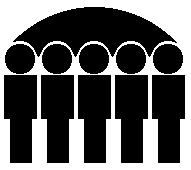 Of Human ServicesKevin W. Concannon, Director	Statistical Report On FIP Applications And Cases Discontinued	November , 2003	Number of Applications:	FIP	FIP-UP	Total	Pending at Beginning of Month:	819	183	1,002	Received during the Month:	3,762	606	4,368	Total Dispositions in Month:	3,770	615	4,385	Approved:	2,842	410	3,252	Denied:	723	152	875	Disposed of by other means:	205	53	258	Pending at end of Month:	811	174	985	Reasons for Applications Denied:	No Eligible Child:	103	11	114	Not Deprived of Support or Care:	0	0	0	Resources Exceed Limits:	5	8	13	Income Exceeds Standards:	239	74	313	Failure to Comply w/ Procedural Req:	366	59	425	Failure to Comply w/ JOBS Req.:	0	0	0	Undocumented Alien:	4	0	4	Nonresident:	6	0	6Reasons for other Dispositions:	Application Withdrawn:	199	53	252	Unable to Locate or Moved:	6	0	6Reasons for Cancellation of Active Cases:	No Longer Eligible Child:	146	3	149	No Longer Deprived of Support or Care:	0	0	0	Resources Exceed Limits:	0	1	1	Income Exceeds Limits:	760	126	886	Moved or Cannot Locate:	85	6	91	Recipient Initiative:	221	22	243	Failure to Comply w/ Procedural Req.:	436	70	506	Failure to Comply w/ JOBS Req.:	0	0	0	Loss of Disregards under JOBS Pr'gm:	0	0	0Total Cases Cancelled:	1,648	228	1,876Prepared by:Bureau of Research Analysis	Judy Darr (515) 281-4695Division of Results Based Accountability	   Statistical Research Analyst	